Форма № 28ЗАЯВЛЕНИЕПрошу выдать (отметить знаком V):  повторное свидетельство об установлении отцовства справку об установлении отцовства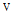 Сообщаю следующие сведения о ребенке:дата рождения «4» октября 2014 г.место рождения  _____________________________________________________________________________________________________________________________________________________           мать  Петрова Светлана Александровна(фамилия, имя, отчество (при наличии) матери ребенка на момент его рождения)Отцом ребенка признан Сидоров Иван Петрович(фамилия, имя, отчество (при наличии)После установления отцовства ребенку присвоены:    место государственной регистрации Отделом УФМС России по УР в Первомайском районе г.Ижевска,(наименование органа, которым была произведена государственная регистрация установления отцовства)дата государственной регистрации2 «14» октября 2014 г.номер записи акта2 323Документ прошу выдать в связи с  взамен испорченного            Прошу указать следующие иные сведения ______________________________________________________________________________________________________________________________Документ прошу выслать в _______________________________________________________(наименование органа, осуществляющего государственную регистрацию актов гражданского состояния)_____________________________________________________________________________________«14» марта 2018 г                                                                                       _______________________(подпись)Заявление поступило: личный прием через Единый портал государственных  и муниципальных услуг (функций) через многофункциональный центр
предоставления государственных
и муниципальных услуг почтовая связьЗаявление принято «____»________ 20___ г.,рег. № ______________________________________________________________________(фамилия, инициалы и подпись должностного лица)Комитета по делам ЗАГС при Правительстве Удмуртской Республики(наименование органа, осуществляющего государственную регистрацию актов гражданского состояния)Петрова Светлана Александровна(фамилия, имя, отчество (при наличии) заявителя)___________________-_________________________(адрес места жительства)_____________________________________________________________________________________________________________________________________(наименование документа, удостоверяющего личность)серия ______-____ № __________-_____________,____________________________________________(наименование органа, выдавшего документ)___________________________________________,________________________-___________________(дата выдачи)____________________________________________(контактный телефон)фамилияфамилияПетроваимя1ЮляЮляотчество1отчество1ИвановнафамилияфамилияПетроваимяЮлияЮлияотчествоотчествоИвановна